 本科生离校交流学业修读计划表	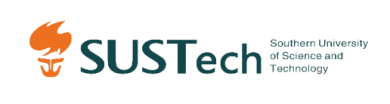 学生姓名性别学号所属院系专业书院计划前往学校名称国家计划离校学习时间从 ________年________ 月_________日   至   ________年_________月__________日从 ________年________ 月_________日   至   ________年_________月__________日从 ________年________ 月_________日   至   ________年_________月__________日学习计划请简述离校交流期间的学习计划，不少于300字，不得粘贴课程信息。（如果所修课程需做学分认定，请另外附上课程信息的文件，内容包括：明确的课程名称、课程大纲、课时数、学分、考核方式等信息。MIT交流项目学生仅可在MIT机械系选课，可选课程请参考：2019 http://stellar.mit.edu/#course_2_fa19）                                            导师签字学生签名                      日期  学习计划请简述离校交流期间的学习计划，不少于300字，不得粘贴课程信息。（如果所修课程需做学分认定，请另外附上课程信息的文件，内容包括：明确的课程名称、课程大纲、课时数、学分、考核方式等信息。MIT交流项目学生仅可在MIT机械系选课，可选课程请参考：2019 http://stellar.mit.edu/#course_2_fa19）                                            导师签字学生签名                      日期  学习计划请简述离校交流期间的学习计划，不少于300字，不得粘贴课程信息。（如果所修课程需做学分认定，请另外附上课程信息的文件，内容包括：明确的课程名称、课程大纲、课时数、学分、考核方式等信息。MIT交流项目学生仅可在MIT机械系选课，可选课程请参考：2019 http://stellar.mit.edu/#course_2_fa19）                                            导师签字学生签名                      日期  学习计划请简述离校交流期间的学习计划，不少于300字，不得粘贴课程信息。（如果所修课程需做学分认定，请另外附上课程信息的文件，内容包括：明确的课程名称、课程大纲、课时数、学分、考核方式等信息。MIT交流项目学生仅可在MIT机械系选课，可选课程请参考：2019 http://stellar.mit.edu/#course_2_fa19）                                            导师签字学生签名                      日期  